SELECTMEN’S MEETING  AGENDADecember 13th, 20236:00PM Flag Salute 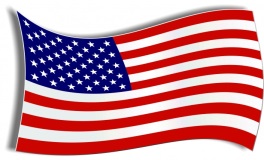 CALL TO ORDER: 6:00 PMROLL CALL:  Gary Ferrill, Chair, Lee Bryant, Vice Chair, Geoff Johnson, Dennis Harvey, Gerald FolsterDebbie Hodgins, Administrative Assistant & Nicole MacFarline, ClerkPUBLIC COMMENTS:PUBLIC HEARING: NoneAPPROVE THE SELECTBOARD MEETING MINUTES:  October 11th, 2023 meeting minutesGUEST:Presentation of the Boston CaneDoris Lovely – Recipient of the Boston CaneADMINISTRATIVE ASSISTANT REPORT:1. Quitclaim Deed (2) - Need signatures. 2. Code Enforcement positionTOWN CLERK:Nomination Papers are ready for Municipal March ElectionMISCELLANOUS MONTHLY REPORTS:All Informational see attached if availableAnimal Control – See report - InformationalCemetery Committee – Minutes November meeting - InformationalCode Enforcement – See report Eddington Fire – See reportSchool Board Member – See attached reportSheriff – See report - InformationalNEW BUSINESS:OLD BUSINESS:1.  Short Term Rentals tabled from October meetingPLANNING BOARD:1. Draft copy of the October & November meeting minutesRecommendation to appoint John Williams, II as full member ROADS:EXECUTIVE SESSION:  NoneADJOURNMENT  Motion:               Time: